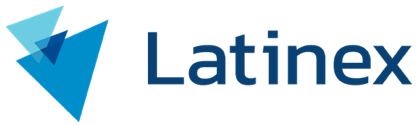 BOLSA LATINOAMERICANA DE VALORES, S.A. Latin American Stock Exchange, Inc.CENTRAL LATINOAMERICANA DE VALORES, S.A. Latin American Clearing and Settlement, Inc.FORMULARIO DE SOLICITUDAPPLICATION FORMNUEVA SOLICITUD (NEW APPLICATION)  	ACTUALIZACIÓN (UPDATE)      TIPO DE SOLICITUD (TYPE OF APPLICATION):  INSCRIPCIÓN EN LATINEX Y ELEGIBILIDAD EN LATINCLEAR 	               ENROLLMENT IN LATINEX AND ELIGIBILITY IN LATINCLEARUNICAMENTE ELEGIBILIDAD EN LATINCLEAR 		   ELIGIBILITY ONLY IN LATINCLEARDATOS GENERALES DEL EMISORISSUER GENERAL INFORMATIONDATOS GENERALES DEL EMISORISSUER GENERAL INFORMATIONNombre del EmisorIssuer Name:  Nombre del EmisorIssuer Name:  País de ConstituciónIncorporation Country:R.U.C.:Dirección principalMain Address:Dirección principalMain Address:TeléfonosTelephone:Apartado PostalP.O. Box:Correo ElectrónicoE-mail:Página webWeb page:Industria (clasifique la empresa en la industria donde realiza negocios. Ejemplo: Bienes y Raíces, Energía, Banca, etc.)Industry (Classify the company industry where it does business. Example: Real Estate, Energy, Banking, etc.)Descripción del Negocio (Suministre un resumen actualizado de las principales actividades o negocios a las cuales se dedica el emisor)Business Description (Provide an updated summary of the main activities or businesses to which the issuer is engaged):Cantidad de EmpleadosEmployees Amount:Cierre FiscalFiscal Year:Persona de ContactoContact Person: Correo ElectrónicoE-mail:DATOS DEL REPRESENTANTE LEGALLEGAL REPRESENTATIVE INFORMATIONDATOS DEL REPRESENTANTE LEGALLEGAL REPRESENTATIVE INFORMATIONNombres y ApellidosNames and Last Names: Nombres y ApellidosNames and Last Names: N° Cédula / Pasaporte: ID / Passport:NacionalidadNationality: DomicilioAddress: DomicilioAddress: Fecha de NacimientoDate of birth: TeléfonoTelephone:Correo ElectrónicoE-mail:Correo ElectrónicoE-mail:DESCRIPCIÓN DE LOS VALORESSECURITIES DESCRIPTIONDESCRIPCIÓN DE LOS VALORESSECURITIES DESCRIPTIONTipo de MercadoType of Market:  Primario                                              Secundario      Primary                                                     SecondaryTipo de ValoresType of Securities:  Bonos                                                       Notas      Bonds                                                             Notes  Valores Comerciales Negociables        Renta Variable      Negotiable Commercial Securities                   Equities  Otro (Especifique)      Other (Specify):Monto Autorizado de la EmisiónAuthorized Issued Amount:DenominacionesDenominations:Cantidad de AccionesShares Amount:Cantidad de Acciones en CirculaciónNumber of Outstanding Shares:Puesto de Bolsa ColocadorExchange Post Setter: Puesto de Bolsa ColocadorExchange Post Setter: 	AGENTE DE PAGO / BANCO LIQUIDADOR	PAYING AGENT / LIQUIDATOR BANK	AGENTE DE PAGO / BANCO LIQUIDADOR	PAYING AGENT / LIQUIDATOR BANKNombre del Agente de PagoPayment Agent: Nombre del Agente de PagoPayment Agent: Dirección Completa Full Address:Dirección Completa Full Address:TeléfonoTelephone:Apartado PostalP.O. Box:Persona de ContactoContact Person:Correo ElectrónicoE-mail:Nombre del Banco LiquidadorLiquidator Bank Name:Nombre del Banco LiquidadorLiquidator Bank Name:Dirección CompletaFull Address:Dirección CompletaFull Address:TeléfonoTelephone:Apartado PostalP.O. Box:Persona de ContactoContact Person:Correo ElectrónicoE-mail:AUTORIZACIÓN DEL SUMINISTRO DE DATOS PERSONALESAUTHORIZATION FROM PROVISION OF PERSONAL DATAAUTORIZACIÓN DEL SUMINISTRO DE DATOS PERSONALESAUTHORIZATION FROM PROVISION OF PERSONAL DATAEn atención a la Ley 81 de 26 de marzo de 2019 sobre Protección de Datos Personales y cualquiera modificación que se realice de tiempo en tiempo, autorizamos:In accordance with Law 81 from March 26, 2019, about Personal Data Protection and any modification that is made from time to time, we authorize:Que Bolsa Latinoamericana de Valores, S.A. (Latinex) y Central Latinoamericana de Valores, S.A. (Latinclear) lleven a cabo la recolección, almacenamiento, uso, transferencia o cualquier otro tratamiento que permita la citada ley (en adelante el “Tratamiento”) de los Datos Personales (teléfono, dirección, correo electrónico, entre otros), incluidos los datos biométricos y de imagen, los cuales hemos suministramos de manera voluntaria, con ocasión del presente documento.That Latin American Stock Exchange, Inc. (Latinex) and Latin American Clearing and Settlement, Inc. (Latinclear) carries out the collection, storage, use, transfer, or any other treatment allowed by the aforementioned law (hereinafter the "Treatment") of Personal Data (telephone, address, email, among others), including biometric and image data, which we have provided voluntarily, on the occasion of this document.Que Latinex y Latinclear para realizar el análisis para el control y la prevención de delitos de blanqueo de capitales, financiamiento de terrorismo y financiamiento de proliferación de armas de destrucción masiva, transfiera los Datos Personales a proveedores externos de listas de riesgos. That Latinex and Latinclear to carry out the analysis for the control and prevention of crimes of money laundering, financing of terrorism and financing of proliferation of weapons of mass destruction, transfer Personal Data to external providers of risk lists.El Tratamiento de los Datos Personales suministrados de manera indirecta a Latinex y Latinclear, los cuales declaramos que fueron transferidos con la respectiva autorización de los titulares y su empleo por parte de nosotros; además que hemos brindado información suficiente al titular de los datos personales del uso de los mismos.The Treatment of Personal Data provided indirectly to Latinex and Latinclear, which we declare that they were transferred with the respective authorization of the owners and their use by us; In addition, we have provided sufficient information to the owner of the personal data on their use.Que los Datos Personales que son recolectados por Latinex y Latinclear podrán ser compartidos con el Grupo Económico (Latinex Holdings, Inc., Latinex Capital, Inc., Bolsa Latinoamericana de Valores, S.A. y Central Latinoamericana de Valores, S.A.) y su tratamiento será descrito en el contrato que firmen ambas partes.That the Personal Data that is collected by Latinex and Latinclear may be shared with the Economic Group (Latinex Holdings, Inc., Latinex Capital, Inc., Latin American Stock Exchange, Inc. and Latin American Clearing and Settlement, Inc.) and its treatment will be described in the contract signed by both parties.En atención a la Ley 81 de 26 de marzo de 2019 sobre Protección de Datos Personales y cualquiera modificación que se realice de tiempo en tiempo, autorizamos:In accordance with Law 81 from March 26, 2019, about Personal Data Protection and any modification that is made from time to time, we authorize:Que Bolsa Latinoamericana de Valores, S.A. (Latinex) y Central Latinoamericana de Valores, S.A. (Latinclear) lleven a cabo la recolección, almacenamiento, uso, transferencia o cualquier otro tratamiento que permita la citada ley (en adelante el “Tratamiento”) de los Datos Personales (teléfono, dirección, correo electrónico, entre otros), incluidos los datos biométricos y de imagen, los cuales hemos suministramos de manera voluntaria, con ocasión del presente documento.That Latin American Stock Exchange, Inc. (Latinex) and Latin American Clearing and Settlement, Inc. (Latinclear) carries out the collection, storage, use, transfer, or any other treatment allowed by the aforementioned law (hereinafter the "Treatment") of Personal Data (telephone, address, email, among others), including biometric and image data, which we have provided voluntarily, on the occasion of this document.Que Latinex y Latinclear para realizar el análisis para el control y la prevención de delitos de blanqueo de capitales, financiamiento de terrorismo y financiamiento de proliferación de armas de destrucción masiva, transfiera los Datos Personales a proveedores externos de listas de riesgos. That Latinex and Latinclear to carry out the analysis for the control and prevention of crimes of money laundering, financing of terrorism and financing of proliferation of weapons of mass destruction, transfer Personal Data to external providers of risk lists.El Tratamiento de los Datos Personales suministrados de manera indirecta a Latinex y Latinclear, los cuales declaramos que fueron transferidos con la respectiva autorización de los titulares y su empleo por parte de nosotros; además que hemos brindado información suficiente al titular de los datos personales del uso de los mismos.The Treatment of Personal Data provided indirectly to Latinex and Latinclear, which we declare that they were transferred with the respective authorization of the owners and their use by us; In addition, we have provided sufficient information to the owner of the personal data on their use.Que los Datos Personales que son recolectados por Latinex y Latinclear podrán ser compartidos con el Grupo Económico (Latinex Holdings, Inc., Latinex Capital, Inc., Bolsa Latinoamericana de Valores, S.A. y Central Latinoamericana de Valores, S.A.) y su tratamiento será descrito en el contrato que firmen ambas partes.That the Personal Data that is collected by Latinex and Latinclear may be shared with the Economic Group (Latinex Holdings, Inc., Latinex Capital, Inc., Latin American Stock Exchange, Inc. and Latin American Clearing and Settlement, Inc.) and its treatment will be described in the contract signed by both parties.FIRMASIGNATUREFIRMASIGNATURE___________________________________Firma (Signature)Nombre (Name): (Indicar nombre en letra imprenta) - (Print Name)    Cargo (Position): Fecha (Date): ___________________________________Firma (Signature)Nombre (Name): (Indicar nombre en letra imprenta) - (Print Name)    Cargo (Position): Fecha (Date): 